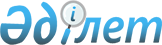 Об областном бюджете Костанайской области на 2011-2013 годыРешение маслихата Костанайской области от 13 декабря 2010 года № 357. Зарегистрировано Департаментом юстиции Костанайской области 22 декабря 2010 года № 3744

      Костанайский областной маслихат РЕШИЛ:



      1. Утвердить бюджет Костанайской области на 2011-2013 годы согласно приложениям 1, 2 и 3 соответственно, в том числе на 2011 год в следующих объемах:



      1) доходы – 89370553,8 тысяч тенге, в том числе по:

      налоговым поступлениям – 5608486,1 тысячи тенге;

      неналоговым поступлениям – 492234,3 тысячи тенге;

      поступлениям от продажи основного капитала – 4202,0 тысячи тенге;

      поступлениям трансфертов – 83265631,4 тысячи тенге;



      2) затраты – 87691525,2 тысячи тенге;



      3) чистое бюджетное кредитование – 1062843,5 тысячи тенге, в том числе:

      бюджетные кредиты - 1631569,0 тысяч тенге;

      погашение бюджетных кредитов – 568725,5 тысячи тенге;



      4) сальдо по операциям с финансовыми активами – 2638766,2 тысячи тенге, в том числе:

      приобретение финансовых активов – 2638766,2 тысячи тенге;



      5) дефицит бюджета – -2022581,1 тысячи тенге;



      6) финансирование дефицита бюджета – 2022581,1 тысячи тенге.

      Сноска. Пункт 1 в редакции решения маслихата Костанайской области от 04.11.2011 № 444 (вводится в действие с 01.01.2011).



      2. Установить нормативы распределения доходов путем зачисления 100 процентов индивидуального подоходного налога и социального налога в бюджеты районов и городов.



      3. Учесть, что в областном бюджете на 2011 год предусмотрены объемы бюджетных изъятий из бюджетов городов областного значения в областной бюджет в сумме 6201361,0 тысяч тенге, в том числе:

      города Костаная – 3207877,0 тысячи тенге;

      города Лисаковска – 193073,0 тысяч тенге;

      города Рудного – 2800411,0 тысяча тенге.



      4. Учесть, что в областном бюджете на 2011 год предусмотрены объемы субвенций, передаваемых из областного бюджета бюджетам районов и городу областного значения, в сумме 17893796,0 тысяч тенге, в том числе:

      Алтынсаринскому – 664345,0 тысяч тенге;

      Амангельдинскому – 1103918,0 тысяч тенге;

      Аулиекольскому – 1599684,0 тысячи тенге;

      Денисовскому – 956587,0 тысяч тенге;

      Джангельдинскому – 1242099,0 тысяч тенге;

      Житикаринскому – 1168285,0 тысячи тенге;

      Камыстинскому – 849085,0 тысяч тенге;

      Карабалыкскому – 953646,0 тысяч тенге;

      Карасускому – 1329678,0 тысяч тенге;

      Костанайскому – 1048203,0 тысяч тенге;

      Мендыкаринскому – 1162497,0 тысяч тенге;

      Наурзумскому – 778927,0 тысяч тенге;

      Сарыкольскому – 943720,0 тысяч тенге;

      Тарановскому – 597313,0 тысяч тенге;

      Узункольскому – 1016340,0 тысяч тенге;

      Федоровскому – 1146865,0 тысячи тенге;

      Городу Аркалыку – 1332604,0 тысячи тенге.



      4-1. Учесть, что в областном бюджете на 2011 год предусмотрен возврат целевых трансфертов в следующих размерах:

      в республиканский бюджет в сумме 814013,1 тысяч тенге, в том числе из областного бюджета в сумме 666313,3 тысячи тенге и из бюджетов районов и городов в сумме 147699,8 тысячи тенге;

      в областной бюджет из бюджетов районов и городов в сумме 6143,6 тысячи тенге.

      Поступление в областной бюджет указанных сумм возврата целевых трансфертов из бюджетов районов и городов определяется на основании постановления акимата Костанайской области.

      Сноска. Решение дополнено пунктом 4-1 в соответствии с решением маслихата Костанайской области от 12.01.2011 № 367 (вводится в действие с 01.01.2011); в редакции от 04.11.2011 № 444 (вводится в действие с 01.01.2011).



      4-2. Учесть, что в областном бюджете на 2011 год предусмотрен возврат из бюджетов районов (городов областного значения) неиспользованных бюджетных кредитов, выданных из областного бюджета в сумме 60287,3 тысячи тенге и обслуживание долга местных исполнительных органов по выплате вознаграждений и иных платежей по займам из республиканского бюджета в сумме 62,3 тысячи тенге:

      Поступление в областной бюджет указанных сумм определяется на основании постановления акимата Костанайской области.

      Сноска. Решение дополнено пунктом 4-2 в соответствии с решением маслихата Костанайской области от 20.10.2011 № 432 (вводится в действие с 01.01.2011).



      5. Утвердить резерв местного исполнительного органа Костанайской области на 2011 год в сумме 44008,6 тысячи тенге.

      Сноска. Пункт 5 в редакции решения маслихата Костанайской области от 20.10.2011 № 432 (вводится в действие с 01.01.2011).



      6. Установить лимит долга местного исполнительного органа Костанайской области на 31 декабря 2011 года в размере 3017136,0 тысяч тенге.



      7. Учесть в областном бюджете минимальные объемы бюджетных средств, направляемых на оказание амбулаторно-поликлинической помощи, с учетом расходов на амбулаторно-поликлиническую помощь кожно-венерологических, онкологических и наркологических диспансеров, в том числе:

      на 2011 год - 4468338,0 тысяч тенге;

      на 2012 год - 5287410,0 тысяч тенге;

      на 2013 год - 5343617,0 тысяч тенге.



      7-1. Учесть, что в областном бюджете на 2011 год предусмотрено поступление целевых текущих трансфертов из республиканского бюджета в следующих размерах:

      на проведение противоэпизоотических мероприятий в сумме 193137,0 тысяч тенге;

      на поддержку семеноводства в сумме 358093,0 тысячи тенге;

      на поддержку племенного животноводства в сумме 424341,0 тысяча тенге;

      на субсидирование повышения продуктивности и качества продукции животноводства в сумме 1456012,0 тысяч тенге;

      на субсидирование стоимости услуг по подаче питьевой воды из особо важных групповых и локальных систем водоснабжения, являющихся безальтернативными источниками питьевого водоснабжения в сумме 307846,0 тысяч тенге;

      для реализации мер социальной поддержки специалистов в сумме 79755,0 тысяч тенге;

      на капитальный и средний ремонт автомобильных дорог областного, районного значения в сумме 3442773,0 тысячи тенге;

      на изъятие земельных участков для государственных нужд в сумме 29652,0 тысяч тенге;

      на реализацию государственного образовательного заказа в дошкольных организациях образования в сумме 542637,0 тысяч тенге;

      на оснащение учебным оборудованием кабинетов физики, химии, биологии в государственных учреждениях основного среднего и общего среднего образования в сумме 204800,0 тысяч тенге;

      на создание лингафонных и мультимедийных кабинетов в государственных учреждениях начального, основного среднего и общего среднего образования в сумме 202031,0 тысяча тенге;

      на обеспечение оборудованием, программным обеспечением детей-инвалидов, обучающихся на дому в сумме 61215,0 тысяч тенге;

      на ежемесячную выплату денежных средств опекунам (попечителям) на содержание ребенка-сироты (детей-сирот), и ребенка (детей), оставшегося без попечения родителей в сумме 292753,0 тысячи тенге;

      на обновление и переоборудование учебно-производственных мастерских, лабораторий учебных заведений технического и профессионального образования в сумме 25000,0 тысяч тенге;

      на приобретение учебного оборудования для повышения квалификации педагогических кадров в сумме 28000,0 тысяч тенге;

      на обеспечение и расширение гарантированного объема бесплатной медицинской помощи в сумме 1216962,0 тысячи тенге;

      на закуп лекарственных средств, вакцин и других иммунобиологических препаратов в сумме 1211648,0 тысяч тенге;

      на материально-техническое оснащение медицинских организаций здравоохранения на местном уровне в сумме 795032,0 тысячи тенге;

      на введение стандартов специальных социальных услуг в сумме 160362,0 тысячи тенге;

      на размещение государственного социального заказа в неправительсвенном секторе в сумме 5322,0 тысячи тенге;

      на развитие сети отделений дневного пребывания в медико-социальных учреждениях в сумме 54903,0 тысячи тенге.

      Распределение указанных трансфертов осуществляется на основании постановления акимата Костанайской области (за исключением абзацев второго, третьего, четвертого, пятого, седьмого, четырнадцатого, пятнадцатого и девятнадцатого).

      Сноска. Решение дополнено пунктом 7-1 в соответствии с решением маслихата Костанайской области от 12.01.2011 № 367 (вводится в действие с 01.01.2011); в редакции от 04.11.2011 № 444 (вводится в действие с 01.01.2011).



      7-2. Учесть, что в областном бюджете на 2011 год предусмотрено поступление целевых текущих трансфертов из республиканского бюджета на поддержку частного предпринимательства в регионах в рамках программы "Дорожная карта бизнеса – 2020" в сумме 228249,0 тысяч тенге.

      Сноска. Решение дополнено пунктом 7-2 в соответствии с решением маслихата Костанайской области от 12.01.2011 № 367 (вводится в действие с 01.01.2011); в редакции от 04.11.2011 № 444 (вводится в действие с 01.01.2011).



      7-3. Учесть, что в областном бюджете на 2011 год предусмотрено поступление сумм:

      целевого трансферта из республиканского бюджета на развитие областным бюджетам на развитие, обустройство и (или) приобретение инженерно-коммуникационной инфраструктуры в сумме 1125000,0 тысяч тенге;

      целевого трансферта из республиканского бюджета на развитие областным бюджетам на строительство и (или) приобретение жилья государственного коммунального жилищного фонда в сумме 586000,0 тысяч тенге;

      кредитования областных бюджетов на строительство и (или) приобретение жилья в сумме 1164000,0 тысяч тенге;

      бюджетных кредитов местным исполнительным органам для реализации мер социальной поддержки специалистов социальной сферы сельских населенных пунктов в сумме 465569,0 тысяч тенге.

      Распределение указанных сумм осуществляется на основании постановления акимата Костанайской области.

      Сноска. Решение дополнено пунктом 7-3 в соответствии с решением маслихата Костанайской области от 12.01.2011 № 367 (вводится в действие с 01.01.2011); с изменениями от 05.04.2011 № 378 (вводится в действие с 01.01.2011).



      7-4. Учесть, что в областном бюджете на 2011 год предусмотрено поступление целевых текущих трансфертов из республиканского бюджета в следующих размерах:

      на обеспечение охраны общественного порядка во время проведения мероприятий международного значения в сумме 34055,0 тысяч тенге;

      на проведение операции "Мак" в сумме 2744,0 тысячи тенге;

      на содержание, материально-техническое оснащение дополнительной штатной численности миграционной полиции в сумме 39666,0 тысяч тенге;

      на содержание и материально-техническое оснащение Центра временного размещения оралманов и Центра адаптации и интеграции оралманов в сумме 2197,0 тысяч тенге по программам областного бюджета.

      Сноска. Решение дополнено пунктом 7-4 в соответствии с решением маслихата Костанайской области от 12.01.2011 № 367 (вводится в действие с 01.01.2011); в редакции от 04.11.2011 № 444 (вводится в действие с 01.01.2011).



      7-5. Учесть, что в областном бюджете на 2011 год предусмотрено поступление сумм целевых трансфертов на развитие из республиканского бюджета на строительство и реконструкцию объектов образования в сумме 1118742,0 тысячи тенге.

      Распределение указанных трансфертов осуществляется на основании постановления акимата Костанайской области.

      Сноска. Решение дополнено пунктом 7-5 в соответствии с решением маслихата Костанайской области от 12.01.2011 № 367 (вводится в действие с 01.01.2011).



      7-6. Учесть, что в областном бюджете на 2011 год предусмотрено поступление сумм целевых трансфертов на развитие из республиканского бюджета на строительство и реконструкцию объектов здравоохранения в сумме 2941117,0 тысяч тенге.

      Распределение указанных трансфертов осуществляется на основании постановления акимата Костанайской области.

      Сноска. Решение дополнено пунктом 7-6 в соответствии с решением маслихата Костанайской области от 12.01.2011 № 367 (вводится в действие с 01.01.2011).



      7-7. Учесть, что в областном бюджете на 2011 год предусмотрено поступление сумм целевых трансфертов на развитие из республиканского бюджета:

      на развитие системы водоснабжения в сумме 1232624,0 тысяча тенге;

      на развитие коммунального хозяйства в сумме 740242,0 тысячи тенге.

      Распределение указанных трансфертов осуществляется на основании постановления акимата Костанайской области.

      Сноска. Решение дополнено пунктом 7-7 в соответствии с решением маслихата Костанайской области от 12.01.2011 № 367 (вводится в действие с 01.01.2011); с изменениями от 05.04.2011 № 378 (вводится в действие с 01.01.2011).



      7-8. Учесть, что в областном бюджете на 2011 год предусмотрено поступление сумм целевых трансфертов на развитие из республиканского бюджета на развитие газотранспортной системы в сумме 1072482,0 тысяч тенге.

      Распределение указанных трансфертов осуществляется на основании постановления акимата Костанайской области.

      Сноска. Решение дополнено пунктом 7-8 в соответствии с решением маслихата Костанайской области от 12.01.2011 № 367 (вводится в действие с 01.01.2011); в редакции от 04.11.2011 № 444 (вводится в действие с 01.01.2011).



      7-9. Учесть, что в областном бюджете на 2011 год предусмотрено поступление сумм целевых трансфертов на развитие из республиканского бюджета на развитие системы водоснабжения в сумме 1376590,0 тысяч тенге.

      Распределение указанных трансфертов осуществляется на основании постановления акимата Костанайской области.

      Сноска. Решение дополнено пунктом 7-9 в соответствии с решением маслихата Костанайской области от 12.01.2011 № 367 (вводится в действие с 01.01.2011).



      7-10. Учесть, что в областном бюджете на 2011 год предусмотрено поступление сумм целевых трансфертов на развитие из республиканского бюджета на развитие теплоэнергетической системы в сумме 847591,0 тысяч тенге.

      Распределение указанных трансфертов осуществляется на основании постановления акимата Костанайской области.

      Сноска. Решение дополнено пунктом 7-10 в соответствии с решением маслихата Костанайской области от 12.01.2011 № 367 (вводится в действие с 01.01.2011).



      7-11. Учесть, что в областном бюджете на 2011 год предусмотрено поступление сумм целевых трансфертов на развитие из республиканского бюджета на развитие транспортной инфраструктуры в сумме 1578755,0 тысяч тенге.

      Распределение указанных трансфертов осуществляется на основании постановления акимата Костанайской области.

      Сноска. Решение дополнено пунктом 7-11 в соответствии с решением маслихата Костанайской области от 12.01.2011 № 367 (вводится в действие с 01.01.2011); в редакции от 04.11.2011 № 444 (вводится в действие с 01.01.2011).



      7-12. Учесть, что в областном бюджете на 2011 год предусмотрено поступление сумм целевых трансфертов на развитие из республиканского бюджета на развитие индустриальной инфраструктуры в рамках программы "Дорожная карта бизнеса - 2020" в сумме 1122875,0 тысяч тенге.

      Распределение указанных трансфертов осуществляется на основании постановления акимата Костанайской области.

      Сноска. Решение дополнено пунктом 7-12 в соответствии с решением маслихата Костанайской области от 12.01.2011 № 367 (вводится в действие с 01.01.2011); в редакции от 04.11.2011 № 444 (вводится в действие с 01.01.2011).



      7-13. Учесть, что в областном бюджете на 2011 год предусмотрены целевые текущие трансферты в республиканский бюджет в связи с передачей функций в следующих размерах:

      по проведению государственного технического осмотра транспортных средств в сумме 3865,0 тысяч тенге;

      по организации деятельности центров обслуживания населения в сумме 408159,0 тысяч тенге;

      передача подразделения специального назначения "Арлан" в сумме 7096,0 тысяч тенге;

      по вопросам государственного архитектурно-строительного контроля и лицензирования в сумме 7152,0 тысячи тенге.

      Сноска. Решение дополнено пунктом 7-13 в соответствии с решением маслихата Костанайской области от 12.01.2011 № 367 (вводится в действие с 01.01.2011); в редакции от 04.11.2011 № 444 (вводится в действие с 01.01.2011).



      7-14. Учесть, что в областном бюджете на 2011 год предусмотрено поступление сумм целевых текущих трансфертов из республиканского бюджета в следующих размерах:

      на увеличение размера доплаты за квалификационную категорию, учителям школ и воспитателям дошкольных организаций образования в сумме 232 220,0 тысяч тенге;

      на установление доплаты за организацию производственного обучения мастерам производственного обучения организаций технического и профессионального образования в сумме 31642,0 тысячи тенге.

      Распределение целевого текущего трансферта на увеличение размера доплаты за квалификационную категорию, учителям школ и воспитателям дошкольных организаций образования осуществляется на основании постановления акимата Костанайской области.

      Сноска. Решение дополнено пунктом 7-14 в соответствии с решением маслихата Костанайской области от 05.04.2011 № 378 (вводится в действие с 01.01.2011).



      7-15. Учесть, что в областном бюджете на 2011 год предусмотрено поступление сумм целевых текущих трансфертов из республиканского бюджета на организацию и проведение идентификации сельскохозяйственных животных в сумме 110439,0 тысяч тенге.

      Сноска. Решение дополнено пунктом 7-15 в соответствии с решением маслихата Костанайской области от 05.04.2011 № 378 (вводится в действие с 01.01.2011).



      7-16. Учесть, что в областном бюджете на 2011 год предусмотрено поступление сумм целевых текущих трансфертов из республиканского бюджета на реализацию мероприятий в рамках Программы занятости 2020 в следующих размерах:

      на профессиональную подготовку, переподготовку и повышение квалификации кадров в сумме 256672,0 тысячи тенге;

      на частичное субсидирование заработной платы в сумме 51952,0 тысячи тенге;

      на обучение предпринимательству в сумме 88,0 тысяч тенге;

      на создание центров занятости в сумме 137096,0 тысяч тенге.

      Распределение целевого текущего трансферта на создание центров занятости осуществляется на основании постановления акимата Костанайской области.

      Сноска. Решение дополнено пунктом 7-16 в соответствии с решением маслихата Костанайской области от 05.04.2011 № 378 (вводится в действие с 01.01.2011); в редакции от 04.11.2011 № 444 (вводится в действие с 01.01.2011).



      7-17. Учесть, что в областном бюджете на 2011 год предусмотрено поступление сумм целевых трансфертов из районных (городских) бюджетов на компенсацию потерь областного бюджета в связи с передачей функций государственных органов из нижестоящего уровня государственного управления в вышестоящий посредством выделения трансфертов из нижестоящих бюджетов в сумме 17279,0 тысяч тенге, на содержание вновь созданного государственного учреждения "Ревизионная комиссия по Костанайской области.

      Сноска. Решение дополнено пунктом 7-17 в соответствии с решением маслихата Костанайской области от 15.07.2011 № 414 (вводится в действие с 01.01.2011).



      7-18. Учесть, что в областном бюджете на 2011 год предусмотрено поступление суммы целевого трансферта для увеличения уставного капитала акционерного общества "Социально-предпринимательская корпорация "Тобол"" в целях реализации проекта по сборке автомобилей в сумме 2360022,0 тысячи тенге.

      Сноска. Решение дополнено пунктом 7-18 в соответствии с решением маслихата Костанайской области от 04.11.2011 № 444 (вводится в действие с 01.01.2011).



      8. Утвердить перечень бюджетных программ, не подлежащих секвестру в процессе исполнения областного бюджета на 2011 год, согласно приложению 4.



      9. Настоящее решение вводится в действие с 1 января 2011 года.      Председатель сессии                        С. Ещанов      Секретарь Костанайского

      областного маслихата                       С. Тукенов      СОГЛАСОВАНО      Начальник государственного

      учреждения "Управление

      экономики и бюджетного

      планирования акимата

      Костанайской области"

      ______________ М. Щеглова

      13 декабря 2010 года

Приложение 1           

к решению маслихата        

от 13 декабря 2010 года № 357  Приложение 1          

к решению маслихата       

от 4 ноября 2011 года № 444   Областной бюджет Костанайской области на 2011 год      Сноска. Приложение 1 в редакции решения маслихата Костанайской области от 04.11.2011 № 444 (вводится в действие с 01.01.2011).

Приложение 2           

к решению маслихата        

от 13 декабря 2010 года № 357   Областной бюджет Костанайской области на 2012 год      Сноска. Приложение 2 в редакции решения маслихата Костанайской области от 12.01.2011 № 367 (вводится в действие с 01.01.2011).

Приложение 3           

к решению маслихата        

от 13 декабря 2010 года № 357   Областной бюджет Костанайской области на 2013 год      Сноска. Приложение 3 в редакции решения маслихата Костанайской области от 12.01.2011 № 367 (вводится в действие с 01.01.2011).

Приложение 4          

к решению маслихата       

от 13 декабря 2010 года № 357   Перечень бюджетных программ, не подлежащих секвестру

в процессе исполнения областного бюджета на 2011 год

 
					© 2012. РГП на ПХВ «Институт законодательства и правовой информации Республики Казахстан» Министерства юстиции Республики Казахстан
				КатегорияКатегорияКатегорияКатегорияСумма,

тысяч

тенгеКлассКлассКлассСумма,

тысяч

тенгеПодклассПодклассСумма,

тысяч

тенгеНаименованиеСумма,

тысяч

тенгеI. Доходы89370553,81Налоговые поступления5608486,105Внутренние налоги на товары, работы и

услуги5608486,13Поступления за использование природных и

других ресурсов5608486,12Неналоговые поступления492234,301Доходы от государственной собственности62479,9011Поступления части чистого дохода

государственных предприятий6571,0013Дивиденды на государственные пакеты

акций, находящиеся в государственной

собственности216,0015Доходы от аренды имущества, находящегося

в государственной собственности45037,0016Вознаграждения (интересы) за размещение

бюджетных средств на банковских счетах2382,0017Вознаграждения по кредитам, выданным из

государственного бюджета8273,9020Поступления от реализации товаров

(работ, услуг) государственными

учреждениями, финансируемыми из

государственного бюджета3276,0021Поступления от реализации товаров

(работ, услуг) государственными

учреждениями, финансируемыми из

государственного бюджета3276,0040Штрафы, пени, санкции, взыскания,

налагаемые государственными

учреждениями, финансируемыми из

государственного бюджета, а также

содержащимися и финансируемыми из

бюджета (сметы расходов) Национального

Банка Республики Казахстан337893,0041Штрафы, пени, санкции, взыскания,

налагаемые государственными

учреждениями, финансируемыми из

государственного бюджета, а также

содержащимися и финансируемыми из

бюджета (сметы расходов) Национального

Банка Республики Казахстан, за

исключением поступлений от организаций

нефтяного сектора337893,006Прочие неналоговые поступления88585,41Прочие неналоговые поступления88585,430Поступления от продажи основного

капитала4202,0010Продажа государственного имущества,

закрепленного за государственными

учреждениями4202,01Продажа государственного имущества,

закрепленного за государственными

учреждениями4202,04Поступления трансфертов83265631,401Трансферты из нижестоящих органов

государственного управления6389283,4012Трансферты из районных (городских)

бюджетов6389283,402Трансферты из вышестоящих органов

государственного управления76876348,0021Трансферты из республиканского бюджета76876348,0Функциональная группаФункциональная группаФункциональная группаФункциональная группаФункциональная группаСумма,

тысяч

тенгеФункциональная подгруппаФункциональная подгруппаФункциональная подгруппаФункциональная подгруппаСумма,

тысяч

тенгеАдминистратор бюджетных программАдминистратор бюджетных программАдминистратор бюджетных программСумма,

тысяч

тенгеПрограммаПрограммаСумма,

тысяч

тенгеНаименованиеСумма,

тысяч

тенгеII. Затраты87691525,201Государственные услуги общего

характера1087041,61Представительные, исполнительные и

другие органы, выполняющие общие

функции государственного управления724625,0110Аппарат маслихата области47525,0001Услуги по обеспечению деятельности

маслихата области46525,0003Капитальные расходы государственных

органов1000,01200Аппарат акима области618317,0001Услуги по обеспечению деятельности

акима области392547,0003Организация деятельности центров

обслуживания населения по

предоставлению государственных услуг

физическим и юридическим лицам по

принципу "одного окна"202170,0004Капитальные расходы государственных

органов23600,0282Ревизионная комиссия области58783,0001Услуги по обеспечению деятельности

ревизионной комиссии области47828,0003Капитальные расходы государственных

органов10955,02Финансовая деятельность212903,6257Управление финансов области212903,6001Услуги по реализации государственной

политики в области исполнения

местного бюджета и управления

коммунальной собственностью143134,0009Организация приватизации

коммунальной собственности1133,0010Учет, хранение, оценка и реализация

имущества, поступившего в

коммунальную собственность19,5013Капитальные расходы государственных

органов5800,0113Целевые текущие трансферты из

местных бюджетов60817,1114Целевые трансферты на развитие из

местных бюджетов2000,05Планирование и статистическая

деятельность149513,0258Управление экономики и бюджетного

планирования области149513,0001Услуги по реализации государственной

политики в области формирования и

развития экономической политики,

системы государственного

планирования и управления области142513,0005Капитальные расходы государственных

органов7000,002Оборона68257,01Военные нужды18962,0250Управление по мобилизационной

подготовке, гражданской обороне и

организации предупреждения и

ликвидации аварий и стихийных

бедствий области18962,0003Мероприятия в рамках исполнения

всеобщей воинской обязанности12824,0007Подготовка территориальной обороны и

территориальная оборона областного

масштаба6138,02Организация работы по чрезвычайным

ситуациям49295,0250Управление по мобилизационной

подготовке, гражданской обороне и

организации предупреждения и

ликвидации аварий и стихийных

бедствий области49295,0001Услуги по реализации государственной

политики на местном уровне в области

мобилизационной подготовки,

гражданской обороны, организации

предупреждения и ликвидации аварий и

стихийных бедствий23405,2004Мероприятия гражданской обороны

областного масштаба13023,0006Предупреждение и ликвидация

чрезвычайных ситуаций областного

масштаба9310,5009Капитальные расходы государственных

органов3556,303Общественный порядок, безопасность,

правовая, судебная,

уголовно-исполнительная деятельность4835915,01Правоохранительная деятельность4835915,0252Исполнительный орган внутренних дел,

финансируемый из областного бюджета4822434,0001Услуги по реализации государственной

политики в области обеспечения

охраны общественного порядка и

безопасности на территории области4159365,0003Поощрение граждан, участвующих в

охране общественного порядка3303,0006Капитальные расходы государственных

органов484642,0013Услуги по размещению лиц, не имеющих

определенного места жительства и

документов36655,0014Организация содержания лиц,

арестованных в административном

порядке33003,0015Организация содержания служебных

животных26804,0016Проведение операции "Мак"2744,0018Обеспечение охраны общественного

порядка во время проведений

мероприятий международного значения

за счет целевых трансфертов из

республиканского бюджета34055,0019Содержание, материально-техническое

оснащение дополнительной штатной

численности миграционной полиции39666,0020Содержание, материально-техническое

оснащение Центра временного

размещения оралманов и Центра

адаптации и интеграции оралманов2197,0271Управление строительства области13481,0003Развитие объектов органов внутренних

дел13481,0040Образование11031489,11Дошкольное воспитание и обучение767134,0261Управление образования области767134,0027Целевые текущие трансферты бюджетам

районов (городов областного

значения) на реализацию

государственного образовательного

заказа в дошкольных организациях

образования542637,0045Целевые текущие трансферты из

республиканского бюджета бюджетам

районов (городов областного

значения) на увеличение размера

доплаты за квалификационную

категорию учителям школ и

воспитателям дошкольных организаций

образования224497,02Начальное, основное среднее и общее

среднее образование2634093,0260Управление туризма, физической

культуры и спорта области926989,02006Дополнительное образование для детей

и юношества по спорту926989,02610Управление образования области1707104,0003Общеобразовательное обучение по

специальным образовательным учебным

программам939121,0006Общеобразовательное обучение

одаренных детей в специализированных

организациях образования361152,0048Целевые текущие трансферты бюджетам

районов (городов областного

значения) на оснащение учебным

оборудованием кабинетов физики,

химии, биологии в государственных

учреждениях основного среднего и

общего среднего образования204800,0058Целевые текущие трансферты бюджетам

районов (городов областного

значения) на создание лингафонных и

мультимедийных кабинетов в

государственных учреждениях

начального, основного среднего и

общего среднего образования202031,04Техническое и профессиональное,

послесреднее образование3868540,02530Управление здравоохранения области172572,0044253043Подготовка специалистов в

организациях технического и

профессионального, послесреднего

образования172572,00442610Управление образования области3695968,0024Подготовка специалистов в

организациях технического и

профессионального образования3288625,0044261025Подготовка специалистов в

организациях послесреднего

образования350701,0034Обновление и переоборудование

учебно-производственных мастерских,

лабораторий учебных заведений

технического и профессионального

образования25000,0047Установление доплаты за организацию

производственного обучения мастерам

производственного обучения

организаций технического и

профессионального образования31642,004500Переподготовка и повышение

квалификации специалистов630240,00452520Исполнительный орган внутренних дел,

финансируемый из областного бюджета236540,0045252007Повышение квалификации и

переподготовка кадров236540,00452530Управление здравоохранения области16481,0045253003Повышение квалификации и

переподготовка кадров16481,00452610Управление образования области377219,0045261010Повышение квалификации и

переподготовка кадров92547,0035Приобретение учебного оборудования

для повышения квалификации

педагогических кадров28000,0052Повышение квалификации, подготовка и

переподготовка кадров в рамках

реализации Программы занятости 2020256672,004900Прочие услуги в области образования3131482,1253Управление здравоохранения области99651,0034Капитальные расходы государственных

организаций образования системы

здравоохранения99651,00492610Управление образования области1431617,2049261001Услуги по реализации государственной

политики на местном уровне в области

образования78567,0042261004Информатизация системы образования в

областных государственных

учреждениях образования74011,0042261005Приобретение и доставка учебников,

учебно-методических комплексов для

областных государственных учреждений

образования18390,0042261007Проведение школьных олимпиад,

внешкольных мероприятий и конкурсов

областного масштаба179569,0049261011Обследование психического здоровья

детей и подростков и оказание

психолого-медико-педагогической

консультативной помощи населению106083,0049261012Реабилитация и социальная адаптация

детей и подростков с проблемами в

развитии229607,0049261013Капитальные расходы государственных

органов7000,0033Целевые текущие трансферты из

республиканского бюджета бюджетам

районов (городов областного

значения) на ежемесячные выплаты

денежных средств опекунам

(попечителям) на содержание

ребенка-сироты (детей-сирот), и

ребенка (детей), оставшегося без

попечения родителей292753,0042Целевые текущие трансферты из

республиканского бюджета бюджетам

районов (городов областного

значения) на обеспечение

оборудованием, программным

обеспечением детей-инвалидов,

обучающихся на дому56799,0113Целевые текущие трансферты из

местных бюджетов388838,20492710Управление строительства области1600213,9007Целевые трансферты на развитие из

республиканского бюджета бюджетам

районов (городов областного

значения) на строительство и

реконструкцию объектов образования720113,0008Целевые трансферты на развитие из

областного бюджета бюджетам районов

(городов областного значения) на

строительство и реконструкцию

объектов образования481471,9037Строительство и реконструкция

объектов образования398629,005000Здравоохранение17634675,405200Охрана здоровья населения972526,00522530Управление здравоохранения области972526,0052253005Производство крови, ее компонентов и

препаратов для местных организаций

здравоохранения640416,0052253006Услуги по охране материнства и

детства231248,0052253007Пропаганда здорового образа жизни97916,0012Реализация социальных проектов на

профилактику ВИЧ-инфекции среди лиц

находящихся и освободившихся из мест

лишения свободы в рамках

Государственной программы "Саламатты

Қазақстан" на 2011-2015 годы2946,005300Специализированная медицинская

помощь4791135,00532530Управление здравоохранения области4791135,0053253009Оказание медицинской помощи лицам,

страдающим туберкулезом,

инфекционными заболеваниями,

психическими расстройствами и

расстройствами поведения, в том

числе связанные с употреблением

психоактивных веществ3446332,0053253019Обеспечение больных туберкулезом

противотуберкулезными препаратами93879,0053253020Обеспечение больных диабетом

противодиабетическими препаратами316676,0053253021Обеспечение онкологических больных

химиопрепаратами233418,0053253022Обеспечение больных с хронической

почечной недостаточностью,

миастенией, а также больных после

трансплантации почек лекарственными

средствами61180,0026Обеспечение факторами свертывания

крови при лечении взрослых, больных

гемофилией257776,0027Централизованный закуп вакцин и

других медицинских

иммунобиологических препаратов для

проведения иммунопрофилактики

населения298321,0036Обеспечение тромболитическими

препаратами больных с острым

инфарктом миокарда83553,005400Поликлиники6317093,00542530Управление здравоохранения области6317093,0054253010Оказание амбулаторно-поликлинической

помощи населению за исключением

медицинской помощи, оказываемой из

средств республиканского бюджета5784555,0054253014Обеспечение лекарственными

средствами и специализированными

продуктами детского и лечебного

питания отдельных категорий

населения на амбулаторном уровне532538,005500Другие виды медицинской помощи890762,00552530Управление здравоохранения области890762,0055253011Оказание скорой медицинской помощи и

санитарная авиация843090,055253029Областные базы спецмедснабжения47672,005900Прочие услуги в области

здравоохранения4663159,40592530Управление здравоохранения области1638266,0059253001Услуги по реализации государственной

политики на местном уровне в области

здравоохранения92901,0059253008Реализация мероприятий по

профилактике и борьбе со СПИД в

Республике Казахстан186118,0059253013Проведение патологоанатомического

вскрытия71570,0059253016Обеспечение граждан бесплатным или

льготным проездом за пределы

населенного пункта на лечение9737,0059253018Информационно-аналитические услуги в

области здравоохранения15989,059253030Капитальные расходы государственных

органов здравоохранения6000,0033Капитальные расходы медицинских

организаций здравоохранения1255951,00592710Управление строительства области3024893,4059271038Строительство и реконструкция

объектов здравоохранения3024893,406000Социальная помощь и социальное

обеспечение3167081,006100Социальное обеспечение2510379,00612560Управление координации занятости и

социальных программ области1711099,0061256002Предоставление специальных

социальных услуг для престарелых и

инвалидов в медико-социальных

учреждениях (организациях) общего

типа738546,0061256013Предоставление специальных

социальных услуг для инвалидов с

психоневрологическими заболеваниями

в психоневрологических

медико-социальных учреждениях

(организациях)697209,0061256014Предоставление специальных

социальных услуг для престарелых,

инвалидов, в том числе

детей-инвалидов в реабилитационных

центрах44033,0061256015Предоставление специальных

социальных услуг для детей-инвалидов

с психоневрологическими патологиями

в детских психоневрологических

медико-социальных учреждениях

(организациях)231311,00612610Управление образования области793680,0061261015Социальное обеспечение сирот, детей,

оставшихся без попечения родителей765532,0037Социальная реабилитация28148,00612710Управление строительства области5600,0061271039Строительство и реконструкция

объектов социального обеспечения5600,006200Социальная помощь303594,00622560Управление координации занятости и

социальных программ области303594,0062256003Социальная поддержка инвалидов303594,006900Прочие услуги в области социальной

помощи и социального обеспечения353108,00692560Управление координации занятости и

социальных программ области353020,0069256001Услуги по реализации государственной

политики на местном уровне в области

обеспечения занятости и реализации

социальных программ для населения87124,0007Капитальные расходы государственных

органов13620,0018Размещение государственного

социального заказа в

неправительственном секторе за счет

целевых трансферов из

республиканского бюджета5322,0026Целевые текущие трансферты бюджетам

районов (городов областного

значения) на развитие сети отделений

дневного пребывания в

медико-социальных учреждениях54903,0037Целевые текущие трансферты из

республиканского бюджета бюджетам

районов (городов областного

значения) на реализацию мероприятий

Программы занятости 2020189048,0113Целевые текущие трансферты из

местных бюджетов3003,0265Управление предпринимательства и

промышленности области880,018Обучение предпринимательству

участников Программы занятости 202088,007000Жилищно-коммунальное хозяйство5428293,707100Жилищное хозяйство1908740,7251Управление земельных отношений

области29652,0011Целевые текущие трансферты бюджетам

районов (городов областного

значения) на изъятие земельных

участков для государственных нужд29652,0072710Управление строительства области1879088,707014Целевые трансферты на развитие из

республиканского бюджета бюджетам

районов (городов областного

значения) на строительство и (или)

приобретение жилья государственного

коммунального жилищного фонда586000,0024Целевые трансферты на развитие из

областного бюджета бюджетам районов

(городов областного значения) на

строительство и (или) приобретение

жилья государственного коммунального

жилищного фонда167886,9027Целевые трансферты на развитие из

республиканского бюджета бюджетам

районов (городов областного

значения) на развитие, обустройство

и (или) приобретение

инженерно-коммуникационной

инфраструктуры1125000,0031Целевые трансферты на развитие из

областного бюджета бюджетам районов

(городов областного значения) на

развитие, обустройство и (или)

приобретение

инженерно-коммуникационной

инфраструктуры201,807200Коммунальное хозяйство3413153,00722710Управление строительства области241188,0072271013Целевые трансферты на развитие

бюджетам районов (городов областного

значения) на развитие коммунального

хозяйства214978,0044Целевые трансферты на развитие из

областного бюджета бюджетам районов

(городов областного значения) на

развитие системы водоснабжения26210,0227900Управление энергетики и

жилищно-коммунального хозяйства

области3171965,02001Услуги по реализации государственной

политики на местном уровне в области

энергетики и коммунального хозяйства55162,0004Газификация населенных пунктов711697,0005Капитальные расходы государственных

органов6929,0010Целевые трансферты на развитие из

республиканского бюджета бюджетам

районов (городов областного

значения) на развитие системы

водоснабжения1232624,0012Целевые трансферты на развитие из

областного бюджета бюджетам районов

(городов областного значения) на

развитие системы водоснабжения239623,0014Целевые трансферты на развитие

бюджетам районов (городов областного

значения) на развитие коммунального

хозяйства465065,0113Целевые текущие трансферты из

местных бюджетов171053,0114Целевые трансферты на развитие из

местных бюджетов289812,03Благоустройство населенных пунктов106400,0271Управление строительства области106400,0015Целевые трансферты на развитие

бюджетам районов (городов областного

значения) на развитие

благоустройства городов и населенных

пунктов106400,008Культура, спорт, туризм и

информационное пространство4548480,0081Деятельность в области культуры2474298,0081262Управление культуры области854812,0081262001Услуги по реализации государственной

политики на местном уровне в области

культуры 47109,0081262003Поддержка культурно-досуговой работы138287,0081262005Обеспечение сохранности

историко-культурного наследия и

доступа к ним172659,0081262007Поддержка театрального и

музыкального искусства485609,0081262011Капитальные расходы государственных

органов2000,0113Целевые текущие трансферты из

местных бюджетов9148,0271Управление строительства области1619486,0016Развитие объектов культуры1619486,0082Спорт1290933,0082260Управление туризма, физической

культуры и спорта области1288383,0082260001Услуги по реализации государственной

политики на местном уровне в сфере

туризма, физической культуры и

спорта37852,0082260003Проведение спортивных соревнований

на областном уровне45995,0082260004Подготовка и участие членов

областных сборных команд по

различным видам спорта на

республиканских и международных

спортивных соревнованиях1144227,0010Капитальные расходы государственных

органов5084,0082260113Целевые текущие трансферты из

местных бюджетов55225,0082271000Управление строительства области2550,0082271017Развитие объектов спорта и туризма2550,008300Информационное пространство637399,00832590Управление архивов и документации

области208989,0083259001Услуги по реализации государственной

политики на местном уровне по

управлению архивным делом20725,0083259002Обеспечение сохранности архивного

фонда182794,0005Капитальные расходы государственных

органов5470,00832620Управление культуры области182661,0083262008Обеспечение функционирования

областных библиотек182661,00832630Управление внутренней политики

области188534,0083263007Услуги по проведению государственной

информационной политики188534,00832640Управление по развитию языков

области57215,0083264001Услуги по реализации государственной

политики на местном уровне в области

развития языков25420,0083264002Развитие государственного языка и

других языков народа Казахстана25623,0003Капитальные расходы государственных

органов6172,008400Туризм5643,00842600Управление туризма, физической

культуры и спорта области5643,0084265013Регулирование туристской

деятельности5643,008900Прочие услуги по организации

культуры, спорта, туризма и

информационного пространства140207,00892630Управление внутренней политики

области140207,0089263001Услуги по реализации

государственной, внутренней политики

на местном уровне97280,0089263003Реализация региональных программ в

сфере молодежной политики41007,0005Капитальные расходы государственных

органов1920,009Топливно-энергетический комплекс и

недропользование2327206,59Прочие услуги в области

топливно-энергетического комплекса и

недропользования2327206,5271Управление строительства области1395,5019Целевые трансферты на развитие

бюджетам районов (городов областного

значения) на развитие

теплоэнергетической системы1395,5279Управление энергетики и

жилищно-коммунального хозяйства

области2325811,0007Развитие теплоэнергетической системы1971746,0011Целевые трансферты на развитие

бюджетам районов (городов областного

значения) на развитие

теплоэнергетической системы354065,010000Сельское, водное, лесное, рыбное

хозяйство, особо охраняемые

природные территории, охрана

окружающей среды и животного мира,

земельные отношения9498992,710100Сельское хозяйство5043509,71012550Управление сельского хозяйства

области5043509,7101255001Услуги по реализации государственной

политики на местном уровне в сфере

сельского хозяйства97021,0101255002Поддержка семеноводства358093,0003Капитальные расходы государственных

органов6000,0101255010Государственная поддержка племенного

животноводства449418,0101255011Государственная поддержка повышения

урожайности и качества производимых

сельскохозяйственных культур1241428,0101255014Субсидирование стоимости услуг по

доставке воды сельскохозяйственным

товаропроизводителям289,7101255018Обезвреживание пестицидов

(ядохимикатов)6100,0020Удешевление стоимости

горюче-смазочных материалов и других

товарно-материальных ценностей,

необходимых для проведения

весенне-полевых и уборочных работ2694966,0031Централизованный закуп изделий и

атрибутов ветеринарного назначения

для проведения идентификации

сельскохозяйственных животных,

ветеринарного паспорта на животное и

их транспортировка (доставка)

местным исполнительным органам

районов (городов областного

значения)110439,0099Целевые текущие трансферты бюджетам

районов (городов областного

значения) на реализацию мер по

оказанию социальной поддержки

специалистов79755,010200Водное хозяйство2027152,01022540Управление природных ресурсов и

регулирования природопользования

области7468,0002Установление водоохранных зон и

полос водных объектов2968,0102254003Обеспечение функционирования

водохозяйственных сооружений,

находящихся в коммунальной

собственности4500,01022550Управление сельского хозяйства

области307846,0102255009Субсидирование стоимости услуг по

подаче питьевой воды из особо важных

групповых и локальных систем

водоснабжения, являющихся

безальтернативными источниками

питьевого водоснабжения307846,0271Управление строительства области1711838,0271029Целевые трансферты на развитие

бюджетам районов (городов областного

значения) на развитие объектов

водного хозяйства1711838,010300Лесное хозяйство607359,01032540Управление природных ресурсов и

регулирования природопользования

области607359,0103254005Охрана,защита,воспроизводство лесов

и лесоразведение595244,0103254006Охрана животного мира12115,04Рыбное хозяйство0,0255Управление сельского хозяйства

области0,0034Cубсидирование повышения

продуктивности и качества товарного

рыбоводства0,0105Охрана окружающей среды118807,0105254Управление природных ресурсов и

регулирования природопользования

области118807,0105254001Услуги по реализации государственной

политики в сфере охраны окружающей

среды на местном уровне55206,0105254008Мероприятия по охране окружающей

среды60601,0013Капитальные расходы государственных

органов3000,010600Земельные отношения42316,01062510Управление земельных отношений

области42316,0106251001Услуги по реализации государственной

политики в области регулирования

земельных отношений на территории

области41316,0106251010Капитальные расходы государственных

органов1000,09Прочие услуги в области сельского,

водного, лесного, рыбного хозяйства,

охраны окружающей среды и земельных

отношений1659849,0255Управление сельского хозяйства

области1659849,0013Субсидирование повышения

продуктивности и качества продукции

животноводства1456012,0019Услуги по распространению и

внедрению инновационного опыта10700,0026Целевые текущие трансферты бюджетам

районов (городов областного

значения) на проведение

противоэпизоотических мероприятий190337,0028Услуги по транспортировке

ветеринарных препаратов до пункта

временного хранения2800,011000Промышленность, архитектурная,

градостроительная и строительная

деятельность106940,011200Архитектурная, градостроительная и

строительная деятельность106940,01122670Управление государственного

архитектурно-строительного контроля

области28713,0112267001Услуги по реализации государственной

политики на местном уровне в сфере

государственного

архитектурно-строительного контроля27942,0112267003Капитальные расходы государственных

органов771,01122710Управление строительства области41435,0112271001Услуги по реализации государственной

политики на местном уровне в области

строительства38135,0112271005Капитальные расходы государственных

органов2000,0113Целевые текущие трансферты из

местных бюджетов1300,01122720Управление архитектуры и

градостроительства области36792,0112272001Услуги по реализации государственной

политики в области архитектуры и

градостроительства на местном уровне33792,0112272004Капитальные расходы государственных

органов3000,012000Транспорт и коммуникации7162705,212100Автомобильный транспорт5418867,81212680Управление пассажирского транспорта

и автомобильных дорог области5418867,8121268003Обеспечение функционирования

автомобильных дорог3849537,0121268007Целевые трансферты на развитие

бюджетам районов (городов областного

значения) на развитие транспортной

инфраструктуры1569330,812900Прочие услуги в сфере транспорта и

коммуникаций1743837,41292680Управление пассажирского транспорта

и автомобильных дорог области1743837,4129268001Услуги по реализации государственной

политики на местном уровне в области

транспорта и коммуникаций42833,0129268002Развитие транспортной инфраструктуры1378863,0129268005Субсидирование пассажирских

перевозок по социально значимым

межрайонным (междугородним)

сообщениям46325,0011Капитальные расходы государственных

органов2900,012113Целевые текущие трансферты из

местных бюджетов272916,413000Прочие1527304,613100Регулирование экономической

деятельности55504,01312650Управление предпринимательства и

промышленности области55504,0131265001Услуги по реализации государственной

политики на местном уровне в области

развития предпринимательства и

промышленности53504,0131265002Капитальные расходы государственных

органов2000,013900Прочие1471800,6256Управление координации занятости и

социальных программ области51687,0009Целевые текущие трансферты из

республиканского бюджета бюджетам

районов (городов областного

значения) на поддержку частного

предпринимательства в рамках

программы "Дорожная карта

бизнеса - 2020"51687,0За счет трансфертов из

республиканского бюджета51687,0За счет средств местного бюджета139257Управление финансов области44008,6139257012Резерв местного исполнительного

органа области44008,61392580Управление экономики и бюджетного

планирования области60668,0139258003Разработка или корректировка

технико-экономического обоснования

местных бюджетных инвестиционных

проектов и концессионных проектов и

проведение его экспертизы,

консультативное сопровождение

концессионных проектов60668,0265Управление предпринимательства и

промышленности области176562,013265004Поддержка частного

предпринимательства в рамках

программы "Дорожная карта

бизнеса - 2020"5000,0007Реализация Стратегии

индустриально-инновационного

развития139265014Субсидирование процентной ставки по

кредитам в рамках программы

"Дорожная карта бизнеса - 2020 года"30000,0139265015Частичное гарантирование кредитов

малому и среднему бизнесу в рамках

программы "Дорожная карта

бизнеса - 2020 года"99652,0139265016Сервисная поддержка ведения бизнеса

в рамках программы "Дорожная карта

бизнеса - 2020 года"41910,0271Управление строительства области1138875,0051Развитие индустриальной

инфраструктуры в рамках программы

"Дорожная карта бизнеса - 2020 года"1138875,01400Обслуживание долга62,31410Обслуживание долга62,31412570Управление финансов области62,3016Обслуживание долга местных

исполнительных органов по выплате

вознаграждений и иных платежей по

займам из республиканского бюджета19267081,115000Трансферты19267081,115100Трансферты19267081,11512570Управление финансов области19267081,1151257007Субвенции17893796,0151257011Возврат неиспользованных

(недоиспользованных) целевых

трансфертов814013,1017Возврат, использованных не по

целевому назначению целевых

трансфертов33000,0024Целевые текущие трансферты в

вышестоящие бюджеты в связи с

передачей функций государственных

органов из нижестоящего уровня

государственного управления в

вышестоящий426272,0029Целевые текущие трансферты областным

бюджетам, бюджетам городов Астаны и

Алматы в случаях возникновения

чрезвычайных ситуаций природного и

техногенного характера, угрожающих

политической, экономической и

социальной стабильности

административно-территориальной

единицы, жизни и здоровью людей,

проведения мероприятий

общереспубликанского либо

международного значения100000,0III. Чистое бюджетное кредитование1062843,5Бюджетные кредиты1631569,007000Жилищно-коммунальное хозяйство1164000,007100Жилищное хозяйство1164000,00712710Управление строительства области1164000,0009Кредитование бюджетов районов

(городов областного значения) на

строительство и (или) приобретение

жилья1164000,010000Сельское, водное, лесное, рыбное

хозяйство, особо охраняемые

природные территории, охрана

окружающей среды и животного мира,

земельные отношения465569,010100Сельское хозяйство465569,01012550Управление сельского хозяйства

области465569,0025Бюджетные кредиты местным

исполнительным органам для

реализации мер социальной поддержки

специалистов465569,013Прочие2000,009Прочие2000,0265Управление предпринимательства и

промышленности области2000,0009Содействие развитию

предпринимательства на селе в рамках

Программы занятости 20202000,0КатегорияКатегорияКатегорияКатегорияКатегорияСумма,

тысяч

тенгеКлассКлассКлассКлассСумма,

тысяч

тенгеПодклассПодклассПодклассСумма,

тысяч

тенгеСпецификаСпецификаСумма,

тысяч

тенгеНАИМЕНОВАНИЕСумма,

тысяч

тенгеПогашение бюджетных кредитов568725,55Погашение бюджетных кредитов568725,550100Погашение бюджетных кредитов568725,550110Погашение бюджетных кредитов,

выданных из государственного бюджета508438,2501103Погашение бюджетных кредитов,

выданных из областного бюджета

местным исполнительным органам

районов (городов областного

значения)451493,2501115Погашение бюджетных кредитов,

выданных из областного бюджета за

счет внутренних источников

финансовым агентствам56945,05012Возврат сумм неиспользованных

бюджетных кредитов60287,350104Возврат из бюджетов районов (городов

областного значения)

неиспользованных бюджетных кредитов,

выданных из областного бюджета60287,3IV. Сальдо по операциям с

финансовыми активами2638766,2Приобретение финансовых активов2638766,211000Промышленность, архитектурная,

градостроительная и строительная

деятельность2360022,01Промышленность2360022,0257Управление финансов области2360022,0031Увеличение уставного капитала АО

"СПК "Тобол" в целях реализации

проекта по сборке автомобилей2360022,01300Прочие278744,213900Прочие278744,21392570Управление финансов области278744,2139120005Формирование или увеличение

уставного капитала юридических лиц278744,2V. Дефицит (профицит) бюджета-2022581,1VI. Финансирование дефицита

(использование профицита) бюджета2022581,1КатегорияКатегорияКатегорияКатегорияКатегорияСумма,

тысяч

тенгеКлассКлассКлассКлассСумма,

тысяч

тенгеПодклассПодклассПодклассСумма,

тысяч

тенгеНаименованиеСумма,

тысяч

тенгеI. Доходы75646254,01000Налоговые поступления5254314,010500Внутренние налоги на товары,

работы и услуги5254314,010530Поступления за использование

природных и других ресурсов5254314,02000Неналоговые поступления55111,020100Доходы от государственной

собственности48353,020110Поступления части чистого дохода

государственных предприятий320,020150Доходы от аренды имущества,

находящегося в государственной

собственности42946,020170Вознаграждения по кредитам,

выданным из государственного

бюджета5087,020200Поступления от реализации товаров

(работ, услуг) государственными

учреждениями, финансируемыми из

государственного бюджета6758,020210Поступления от реализации товаров

(работ, услуг) государственными

учреждениями, финансируемыми из

государственного бюджета6758,04000Поступления трансфертов70336829,040100Трансферты из нижестоящих органов

государственного управления8238573,040120Трансферты из районных (городских)

бюджетов8238573,040200Трансферты из вышестоящих органов

государственного управления62098256,040210Трансферты из республиканского

бюджета62098256,0Функциональная группаФункциональная группаФункциональная группаФункциональная группаФункциональная группаСумма,

тысяч

тенгеФункциональная подгруппаФункциональная подгруппаФункциональная подгруппаФункциональная подгруппаСумма,

тысяч

тенгеАдминистратор бюджетных программАдминистратор бюджетных программАдминистратор бюджетных программСумма,

тысяч

тенгеПрограммаПрограммаСумма,

тысяч

тенгеНаименованиеСумма,

тысяч

тенгеII. Затраты75436707,501000Государственные услуги общего

характера1352211,001100Представительные,

исполнительные и другие органы,

выполняющие общие функции

государственного управления1019645,00111100Аппарат маслихата области55167,0011110001Услуги по обеспечению

деятельности маслихата области54167,0011110003Капитальные расходы

государственных органов1000,00111200Аппарат акима области964478,0011120001Услуги по обеспечению

деятельности акима области362681,0011120003Организация деятельности

центров обслуживания населения

по предоставлению

государственных услуг

физическим и юридическим лицам

по принципу "одного окна"595797,0011120004Капитальные расходы

государственных органов6000,001200Финансовая деятельность156772,00122570Управление финансов области156772,0001Услуги по реализации

государственной политики в

области исполнения местного

бюджета и управления

коммунальной собственностью148219,0009Организация приватизации

коммунальной собственности3744,0010Учет, хранение, оценка и

реализация имущества,

поступившего в коммунальную

собственность1309,0013Капитальные расходы

государственных органов3500,001500Планирование и статистическая

деятельность175794,00152580Управление экономики и

бюджетного планирования

области175794,0015258001Услуги по реализации

государственной политики в

области формирования и развития

экономической политики, системы

государственного планирования и

управления области172294,0015258005Капитальные расходы

государственных органов3500,002000Оборона73962,002100Военные нужды17191,00212500Управление по мобилизационной

подготовке, гражданской обороне

и организации предупреждения и

ликвидации аварий и стихийных

бедствий области17191,0021250003Мероприятия в рамках исполнения

всеобщей воинской обязанности10623,0021250007Подготовка территориальной

обороны и территориальная

оборона областного масштаба6568,002200Организация работы по

чрезвычайным ситуациям56771,00222500Управление по мобилизационной

подготовке, гражданской обороне

и организации предупреждения и

ликвидации аварий и стихийных

бедствий области56771,0022250001Услуги по реализации

государственной политики на

местном уровне в области

мобилизационной подготовки,

гражданской обороны,

организации предупреждения и

ликвидации аварий и стихийных

бедствий28245,0022250004Мероприятия гражданской обороны

областного масштаба16634,0022250006Предупреждение и ликвидация

чрезвычайных ситуаций

областного масштаба11392,0009Капитальные расходы

государственных органов500,003000Общественный порядок,

безопасность, правовая,

судебная,

уголовно-исполнительная

деятельность5008779,003100Правоохранительная деятельность5008779,00312520Исполнительный орган внутренних

дел, финансируемый из

областного бюджета5008779,031252001Услуги по реализации

государственной политики в

области обеспечения охраны

общественного порядка и

безопасности на территории

области4521009,0031252003Поощрение граждан, участвующих

в охране общественного порядка3534,0006Капитальные расходы

государственных органов377000,0013Услуги по размещению лиц, не

имеющих определенного места

жительства и документов41478,0014Организация содержания лиц,

арестованных в административном

порядке36267,0015Организация содержания

служебных животных29491,004000Образование10728898,004200Начальное, основное среднее и

общее среднее образование3233378,00422600Управление туризма, физической

культуры и спорта области1006440,0042260006Дополнительное образование для

детей и юношества по спорту1006440,00422610Управление образования области2226938,0042261003Общеобразовательное обучение по

специальным образовательным

учебным программам1833061,0042261006Общеобразовательное обучение

одаренных детей в

специализированных организациях

образования393877,004400Техническое и профессиональное,

послесреднее образование4453680,00442530Управление здравоохранения

области192109,0044253043Подготовка специалистов в

организациях технического и

профессионального,

послесреднего образования192109,00442610Управление образования области4261571,0024Подготовка специалистов в

организациях технического и

профессионального образования3788385,0044261025Подготовка специалистов в

организациях послесреднего

образования473186,004500Переподготовка и повышение

квалификации специалистов189834,00452520Исполнительный орган внутренних

дел, финансируемый из

областного бюджета84028,0045252007Повышение квалификации и

переподготовка кадров84028,00452530Управление здравоохранения

области7460,0045253003Повышение квалификации и

переподготовка кадров7460,00452610Управление образования области98346,0045261010Повышение квалификации и

переподготовка кадров98346,004900Прочие услуги в области

образования2852006,0253Управление здравоохранения

области140351,0034Капитальные расходы

государственных организаций

образования системы

здравоохранения140351,00492610Управление образования области855413,0049261001Услуги по реализации

государственной политики на

местном уровне в области

образования86490,0042261004Информатизация системы

образования в областных

государственных учреждениях

образования61136,0042261005Приобретение и доставка

учебников, учебно-методических

комплексов для областных

государственных учреждений

образования20436,0042261007Проведение школьных олимпиад,

внешкольных мероприятий и

конкурсов областного масштаба97877,0049261011Обследование психического

здоровья детей и подростков и

оказание психолого-медико-

педагогической консультативной

помощи населению104689,0049261012Реабилитация и социальная

адаптация детей и подростков с

проблемами в развитии367285,0049261013Капитальные расходы

государственных органов3500,049261113Целевые текущие трансферты из

местных бюджетов114000,00492710Управление строительства

области1856242,0007Целевые трансферты на развитие

из республиканского бюджета

бюджетам районов (городов

областного значения) на

строительство и реконструкцию

объектов образования1415000,0008Целевые трансферты на развитие

из областного бюджета бюджетам

районов (городов областного

значения) на строительство и

реконструкцию объектов

образования441242,005000Здравоохранение14324224,005200Охрана здоровья населения1111657,00522530Управление здравоохранения

области1111657,0052253005Производство крови, ее

компонентов и препаратов для

местных организаций

здравоохранения804336,0052253006Услуги по охране материнства и

детства256815,0052253007Пропаганда здорового образа

жизни48641,0052253017Приобретение тест-систем для

проведения дозорного

эпидемиологического надзора1865,005300Специализированная медицинская

помощь3687215,00532530Управление здравоохранения

области3687215,0053253009Оказание медицинской помощи

лицам, страдающим туберкулезом,

инфекционными заболеваниями,

психическими расстройствами и

расстройствами поведения, в том

числе связанные с употреблением

психоактивных веществ3504221,0053253020Обеспечение больных диабетом

противодиабетическими

препаратами71530,0053253021Обеспечение онкологических

больных химиопрепаратами47350,0027Централизованный закуп вакцин и

других медицинских

иммунобиологических препаратов

для проведения

иммунопрофилактики населения64114,005400Поликлиники5920227,00542530Управление здравоохранения

области5920227,0054253010Оказание

амбулаторно-поликлинической

помощи населению за исключением

медицинской помощи, оказываемой

из средств республиканского

бюджета5414611,0054253014Обеспечение лекарственными

средствами и

специализированными продуктами

детского и лечебного питания

отдельных категорий населения

на амбулаторном уровне505616,005500Другие виды медицинской помощи995787,00552530Управление здравоохранения

области995787,0055253011Оказание скорой медицинской

помощи и санитарная авиация943422,055253029Областные базы спецмедснабжения52365,005900Прочие услуги в области

здравоохранения2609338,00592530Управление здравоохранения

области1040003,0059253001Услуги по реализации

государственной политики на

местном уровне в области

здравоохранения102009,0059253008Реализация мероприятий по

профилактике и борьбе со СПИД в

Республике Казахстан182962,0059253013Проведение

патологоанатомического вскрытия73701,0059253016Обеспечение граждан бесплатным

или льготным проездом за

пределы населенного пункта на

лечение10419,0059253018Информационно-аналитические

услуги в области

здравоохранения17912,059253030Капитальные расходы

государственных органов

здравоохранения3000,0033Капитальные расходы медицинских

организаций здравоохранения650000,00592710Управление строительства

области1569335,0059271038Строительство и реконструкция

объектов здравоохранения1569335,006000Социальная помощь и социальное

обеспечение2924640,006100Социальное обеспечение2503117,00612560Управление координации

занятости и социальных программ

области1683454,0061256002Предоставление специальных

социальных услуг для

престарелых и инвалидов в

медико-социальных учреждениях

(организациях) общего типа688359,0061256013Предоставление специальных

социальных услуг для инвалидов

с психоневрологическими

заболеваниями в

психоневрологических

медико-социальных учреждениях

(организациях)702223,0061256014Предоставление специальных

социальных услуг для

престарелых, инвалидов, в том

числе детей-инвалидов в

реабилитационных центрах44260,0061256015Предоставление специальных

социальных услуг для

детей-инвалидов с

психоневрологическими

патологиями в детских

психоневрологических

медико-социальных учреждениях

(организациях)248612,00612610Управление образования области819663,0061261015Социальное обеспечение сирот,

детей, оставшихся без попечения

родителей784827,0037Социальная реабилитация34836,006200Социальная помощь322501,00622560Управление координации

занятости и социальных программ

области322501,0062256003Социальная поддержка инвалидов322501,006900Прочие услуги в области

социальной помощи и социального

обеспечения99022,00692560Управление координации

занятости и социальных программ

области99022,0069256001Услуги по реализации

государственной политики на

местном уровне в области

обеспечения занятости и

реализации социальных программ

для населения96022,0007Капитальные расходы

государственных органов3000,007000Жилищно-коммунальное хозяйство3953063,007100Жилищное хозяйство1211000,00712710Управление строительства

области1211000,0071271014Целевые трансферты на развитие

из республиканского бюджета

бюджетам районов (городов

областного значения) на

строительство и (или)

приобретение жилья

государственного коммунального

жилищного фонда586000,0027Целевые трансферты на развитие

из республиканского бюджета

бюджетам районов (городов

областного значения) на

развитие, обустройство и (или)

приобретение

инженерно-коммуникационной

инфраструктуры625000,007200Коммунальное хозяйство2742063,00722710Управление строительства

области246228,0072271013Целевые трансферты на развитие

бюджетам районов (городов

областного значения) на

развитие коммунального

хозяйства198948,0044Целевые трансферты на развитие

из областного бюджета бюджетам

районов (городов областного

значения) на развитие системы

водоснабжения47280,0227900Управление энергетики и

коммунального хозяйства области2495835,02001Услуги по реализации

государственной политики на

местном уровне в области

энергетики и коммунального

хозяйства50670,0004Газификация населенных пунктов798168,0005Капитальные расходы

государственных органов2000,0010Целевые трансферты на развитие

из республиканского бюджета

бюджетам районов (городов

областного значения) на

развитие системы водоснабжения615730,0012Целевые трансферты на развитие

из областного бюджета бюджетам

районов (городов областного

значения) на развитие системы

водоснабжения174079,0014Целевые трансферты на развитие

бюджетам районов (городов

областного значения) на

развитие коммунального

хозяйства662588,0114Целевые трансферты на развитие

из местных бюджетов192600,008000Культура, спорт, туризм и

информационное пространство3248600,008100Деятельность в области культуры1001964,00812620Управление культуры области1001964,0081262001Услуги по реализации

государственной политики на

местном уровне в области

культуры51905,0081262003Поддержка культурно-досуговой

работы154620,0081262005Обеспечение сохранности

историко-культурного наследия и

доступа к ним315576,0081262007Поддержка театрального и

музыкального искусства477863,0081262011Капитальные расходы

государственных органов2000,008200Спорт1446159,00822600Управление туризма, физической

культуры и спорта области1446159,0082260001Услуги по реализации

государственной политики на

местном уровне в сфере туризма,

физической культуры и спорта40655,0082260003Проведение спортивных

соревнований на областном

уровне70692,0082260004Подготовка и участие членов

областных сборных команд по

различным видам спорта на

республиканских и международных

спортивных соревнованиях1332812,0010Капитальные расходы

государственных органов2000,008300Информационное пространство662661,00832590Управление архивов и

документации области200505,0083259001Услуги по реализации

государственной политики на

местном уровне по управлению

архивным делом25622,0083259002Обеспечение сохранности

архивного фонда173883,0005Капитальные расходы

государственных органов1000,00832620Управление культуры области200423,0083262008Обеспечение функционирования

областных библиотек200423,00832630Управление внутренней политики

области202886,0083263007Услуги по проведению

государственной информационной

политики202886,00832640Управление по развитию языков

области58847,0083264001Услуги по реализации

государственной политики на

местном уровне в области

развития языков26927,0083264002Развитие государственного языка

и других языков народа

Казахстана29920,0003Капитальные расходы

государственных органов2000,008400Туризм6627,00842600Управление туризма, физической

культуры и спорта области6627,0084265013Регулирование туристской

деятельности6627,008900Прочие услуги по организации

культуры, спорта, туризма и

информационного пространства131189,00892630Управление внутренней политики

области131189,0089263001Услуги по реализации

государственной, внутренней

политики на местном уровне96615,0089263003Реализация региональных

программ в сфере молодежной

политики32574,0005Капитальные расходы

государственных органов2000,009Топливно-энергетический

комплекс и недропользование1245231,09Прочие услуги в области

топливно-энергетического

комплекса и недропользования1245231,0271Управление строительства

области19000,0019Целевые трансферты на развитие

бюджетам районов (городов

областного значения) на

развитие теплоэнергетической

системы19000,0279Управление энергетики и

коммунального хозяйства области1226231,0007Развитие теплоэнергетической

системы213111,0011Целевые трансферты на развитие

бюджетам районов (городов

областного значения) на

развитие теплоэнергетической

системы1013120,010000Сельское, водное, лесное,

рыбное хозяйство, особо

охраняемые природные

территории, охрана окружающей

среды и животного мира,

земельные отношения7208934,010100Сельское хозяйство4083449,01012550Управление сельского хозяйства

области4083449,0101255001Услуги по реализации

государственной политики на

местном уровне в сфере

сельского хозяйства104072,0003Капитальные расходы

государственных органов3000,0101255010Государственная поддержка

племенного животноводства26832,0101255011Государственная поддержка

повышения урожайности и

качества производимых

сельскохозяйственных культур1250214,0101255014Субсидирование стоимости услуг

по доставке воды

сельскохозяйственным

товаропроизводителям1102,0101255018Обезвреживание пестицидов

(ядохимикатов)3263,0020Удешевление стоимости

горюче-смазочных материалов и

других товарно-материальных

ценностей, необходимых для

проведения весенне-полевых и

уборочных работ2694966,010200Водное хозяйство2282881,01022540Управление природных ресурсов и

регулирования

природопользования области16033,0102254003Обеспечение функционирования

водохозяйственных сооружений,

находящихся в коммунальной

собственности16033,0271Управление строительства

области2266848,0271029Целевые трансферты на развитие

бюджетам районов (городов

областного значения) на

развитие объектов водного

хозяйства2266848,010300Лесное хозяйство664003,01032540Управление природных ресурсов и

регулирования

природопользования области664003,0103254005Охрана,защита,воспроизводство

лесов и лесоразведение650449,0103254006Охрана животного мира13554,010500Охрана окружающей среды120695,01052540Управление природных ресурсов и

регулирования

природопользования области120695,0105254001Услуги по реализации

государственной политики в

сфере охраны окружающей среды

на местном уровне60894,0105254008Мероприятия по охране

окружающей среды56801,0013Капитальные расходы

государственных органов3000,010600Земельные отношения46457,01062510Управление земельных отношений

области46457,0106251001Услуги по реализации

государственной политики в

области регулирования земельных

отношений на территории области45457,0106251010Капитальные расходы

государственных органов1000,09Прочие услуги в области

сельского, водного, лесного,

рыбного хозяйства, охраны

окружающей среды и земельных

отношений11449,0255Управление сельского хозяйства

области11449,0019Услуги по распространению и

внедрению инновационного опыта11449,011000Промышленность, архитектурная,

градостроительная и

строительная деятельность119654,011200Архитектурная,

градостроительная и

строительная деятельность119654,01122670Управление государственного

архитектурно-строительного

контроля области39609,0112267001Услуги по реализации

государственной политики на

местном уровне в сфере

государственного

архитектурно-строительного

контроля38609,0112267003Капитальные расходы

государственных органов1000,01122710Управление строительства

области43944,0112271001Услуги по реализации

государственной политики на

местном уровне в области

строительства41944,0112271005Капитальные расходы

государственных органов2000,01122720Управление архитектуры и

градостроительства области36101,0112272001Услуги по реализации

государственной политики в

области архитектуры и

градостроительства на местном

уровне35101,0112272004Капитальные расходы

государственных органов1000,012000Транспорт и коммуникации5114313,012100Автомобильный транспорт3491899,01212680Управление пассажирского

транспорта и автомобильных

дорог области3491899,0121268003Обеспечение функционирования

автомобильных дорог779749,0121268007Целевые трансферты на развитие

бюджетам районов (городов

областного значения) на

развитие транспортной

инфраструктуры2712150,012900Прочие услуги в сфере

транспорта и коммуникаций1622414,01292680Управление пассажирского

транспорта и автомобильных

дорог области1622414,0129268001Услуги по реализации

государственной политики на

местном уровне в области

транспорта и коммуникаций44634,0129268002Развитие транспортной

инфраструктуры1522742,0129268005Субсидирование пассажирских

перевозок по социально значимым

межрайонным (междугородним)

сообщениям53038,0011Капитальные расходы

государственных органов2000,013000Прочие1560392,513100Регулирование экономической

деятельности52242,01312650Управление предпринимательства

и промышленности области52242,0131265001Услуги по реализации

государственной политики на

местном уровне в области

развития предпринимательства и

промышленности50242,0131265002Капитальные расходы

государственных органов2000,013900Прочие1508150,51392570Управление финансов области106000,5139257012Резерв местного исполнительного

органа области106000,51392580Управление экономики и

бюджетного планирования области852150,0139258003Разработка или корректировка

технико-экономического

обоснования местных бюджетных

инвестиционных проектов и

концессионных проектов и

проведение его экспертизы,

консультативное сопровождение

концессионных проектов852150,0271Управление строительства

области550000,0051Развитие индустриальной

инфраструктуры в рамках

программы "Дорожная карта

бизнеса - 2020 года"550000,015000Трансферты18573806,015100Трансферты18573806,01512570Управление финансов области18573806,0151257007Субвенции18573806,0III. Чистое бюджетное

кредитование825549,2Бюджетные кредиты1346483,007000Жилищно-коммунальное хозяйство864000,007100Жилищное хозяйство864000,00712710Управление строительства

области864000,0071271009Кредитование бюджетов районов

(городов областного значения)

на строительство и (или)

приобретение жилья864000,010000Сельское, водное, лесное,

рыбное хозяйство, особо

охраняемые природные

территории, охрана окружающей

среды и животного мира,

земельные отношения482483,010100Сельское хозяйство482483,01012550Управление сельского хозяйства

области482483,0025Бюджетные кредиты местным

исполнительным органам для

реализации мер социальной

поддержки специалистов

социальной сферы сельских

населенных пунктов482483,0КатегорияКатегорияКатегорияКатегорияКатегорияСумма,

тысяч

тенгеКлассКлассКлассКлассСумма,

тысяч

тенгеПодклассПодклассПодклассСумма,

тысяч

тенгеСпецификаСпецификаСумма,

тысяч

тенгеПогашение бюджетных кредитов520933,85000Погашение бюджетных кредитов520933,850100Погашение бюджетных кредитов520933,850110Погашение бюджетных кредитов,

выданных из государственного

бюджета520933,8IV. Сальдо по операциям с

финансовыми активами278991,0Приобретение финансовых

активов278991,013000Прочие278991,013900Прочие278991,01392570Управление финансов области278991,0139120005Формирование или увеличение

уставного капитала юридических

лиц278991,0V. Дефицит (профицит) бюджета-894993,7VI. Финансирование дефицита

(использование профицита) бюджета894993,7КатегорияКатегорияКатегорияКатегорияКатегорияСумма,

тысяч

тенгеКлассКлассКлассКлассСумма,

тысяч

тенгеПодклассПодклассПодклассСумма,

тысяч

тенгеНаименованиеСумма,

тысяч

тенгеI. Доходы76395917,01000Налоговые поступления5623253,010500Внутренние налоги на товары,

работы и услуги5623253,010530Поступления за использование

природных и других ресурсов5623253,02000Неналоговые поступления55394,020100Доходы от государственной

собственности48163,020110Поступления части чистого дохода

государственных предприятий342,020150Доходы от аренды имущества,

находящегося в государственной

собственности45952,020170Вознаграждения по кредитам,

выданным из государственного

бюджета1869,020200Поступления от реализации товаров

(работ, услуг) государственными

учреждениями, финансируемыми из

государственного бюджета7231,020210Поступления от реализации товаров

(работ, услуг) государственными

учреждениями, финансируемыми из

государственного бюджета7231,04000Поступления трансфертов70717270,040100Трансферты из нижестоящих органов

государственного управления9223386,040120Трансферты из районных (городских)

бюджетов9223386,040200Трансферты из вышестоящих органов

государственного управления61493884,040210Трансферты из республиканского

бюджета61493884,0Функциональная группаФункциональная группаФункциональная группаФункциональная группаФункциональная группаСумма,

тысяч

тенгеФункциональная подгруппаФункциональная подгруппаФункциональная подгруппаФункциональная подгруппаСумма,

тысяч

тенгеАдминистратор бюджетных программАдминистратор бюджетных программАдминистратор бюджетных программСумма,

тысяч

тенгеПрограммаПрограммаСумма,

тысяч

тенгеНаименованиеСумма,

тысяч

тенгеII. Затраты76164180,201000Государственные услуги общего

характера1390992,001100Представительные,

исполнительные и другие органы,

выполняющие общие функции

государственного управления1048755,00111100Аппарат маслихата области56636,0011110001Услуги по обеспечению

деятельности маслихата области55636,0011110003Капитальные расходы

государственных органов1000,00111200Аппарат акима области992119,0011120001Услуги по обеспечению

деятельности акима области376952,0011120003Организация деятельности

центров обслуживания населения

по предоставлению

государственных услуг

физическим и юридическим лицам

по принципу "одного окна"609167,0011120004Капитальные расходы

государственных органов6000,001200Финансовая деятельность160909,00122570Управление финансов области160909,0001Услуги по реализации

государственной политики в

области исполнения местного

бюджета и управления

коммунальной собственностью152002,0009Организация приватизации

коммунальной собственности4006,0010Учет, хранение, оценка и

реализация имущества,

поступившего в коммунальную

собственность1401,0013Капитальные расходы

государственных органов3500,001500Планирование и статистическая

деятельность181328,00152580Управление экономики и

бюджетного планирования области181328,0015258001Услуги по реализации

государственной политики в

области формирования и развития

экономической политики, системы

государственного планирования и

управления области177828,0015258005Капитальные расходы

государственных органов3500,002000Оборона77452,002100Военные нужды18250,00212500Управление по мобилизационной

подготовке, гражданской обороне

и организации предупреждения и

ликвидации аварий и стихийных

бедствий области18250,0021250003Мероприятия в рамках исполнения

всеобщей воинской обязанности11222,0021250007Подготовка территориальной

обороны и территориальная

оборона областного масштаба7028,002200Организация работы по

чрезвычайным ситуациям59202,00222500Управление по мобилизационной

подготовке, гражданской обороне

и организации предупреждения и

ликвидации аварий и стихийных

бедствий области59202,0022250001Услуги по реализации

государственной политики на

местном уровне в области

мобилизационной подготовки,

гражданской обороны,

организации предупреждения и

ликвидации аварий и стихийных

бедствий28766,0022250004Мероприятия гражданской обороны

областного масштаба17747,0022250006Предупреждение и ликвидация

чрезвычайных ситуаций

областного масштаба12189,0009Капитальные расходы

государственных органов500,003000Общественный порядок,

безопасность, правовая,

судебная,

уголовно-исполнительная

деятельность5072508,003100Правоохранительная деятельность5072508,00312520Исполнительный орган внутренних

дел, финансируемый из

областного бюджета5072508,031252001Услуги по реализации

государственной политики в

области обеспечения охраны

общественного порядка и

безопасности на территории

области4582190,0031252003Поощрение граждан, участвующих

в охране общественного порядка3781,0006Капитальные расходы

государственных органов377000,0013Услуги по размещению лиц, не

имеющих определенного места

жительства и документов42157,0014Организация содержания лиц,

арестованных в административном

порядке37165,0015Организация содержания

служебных животных30215,004000Образование9926055,004200Начальное, основное среднее и

общее среднее образование2483657,00422600Управление туризма, физической

культуры и спорта области1032478,0042260006Дополнительное образование для

детей и юношества по спорту1032478,00422610Управление образования области1451179,0042261003Общеобразовательное обучение по

специальным образовательным

учебным программам1045179,0042261006Общеобразовательное обучение

одаренных детей в

специализированных организациях

образования406000,004400Техническое и профессиональное,

послесреднее образование5222549,00442530Управление здравоохранения

области194702,0044253043Подготовка специалистов в

организациях технического и

профессионального,

послесреднего образования194702,00442610Управление образования области5027847,0024Подготовка специалистов в

организациях технического и

профессионального образования4545858,0044261025Подготовка специалистов в

организациях послесреднего

образования481989,004500Переподготовка и повышение

квалификации специалистов194767,00452520Исполнительный орган внутренних

дел, финансируемый из

областного бюджета86346,0045252007Повышение квалификации и

переподготовка кадров86346,00452530Управление здравоохранения

области7982,0045253003Повышение квалификации и

переподготовка кадров7982,00452610Управление образования области100439,0045261010Повышение квалификации и

переподготовка кадров100439,004900Прочие услуги в области

образования2025082,00492610Управление образования области648776,0049261001Услуги по реализации

государственной политики на

местном уровне в области

образования88152,0042261004Информатизация системы

образования в областных

государственных учреждениях

образования69587,0042261005Приобретение и доставка

учебников, учебно-методических

комплексов для областных

государственных учреждений

образования21867,0042261007Проведение школьных олимпиад,

внешкольных мероприятий и

конкурсов областного масштаба102434,0049261011Обследование психического

здоровья детей и подростков и

оказание психолого-медико-

педагогической консультативной

помощи населению113263,0049261012Реабилитация и социальная

адаптация детей и подростков с

проблемами в развитии135773,0049261013Капитальные расходы

государственных органов3500,049261113Целевые текущие трансферты из

местных бюджетов114200,00492710Управление строительства

области1376306,0007Целевые трансферты на развитие

из республиканского бюджета

бюджетам районов (городов

областного значения) на

строительство и реконструкцию

объектов образования500000,0008Целевые трансферты на развитие

из областного бюджета бюджетам

районов (городов областного

значения) на строительство и

реконструкцию объектов

образования876306,005000Здравоохранение13095735,005200Охрана здоровья населения1228107,00522530Управление здравоохранения

области1228107,0052253005Производство крови, ее

компонентов и препаратов для

местных организаций

здравоохранения914719,0052253006Услуги по охране материнства и

детства261096,0052253007Пропаганда здорового образа

жизни50296,0052253017Приобретение тест-систем для

проведения дозорного

эпидемиологического надзора1996,005300Специализированная медицинская

помощь3785136,00532530Управление здравоохранения

области3785136,0053253009Оказание медицинской помощи

лицам, страдающим туберкулезом,

инфекционными заболеваниями,

психическими расстройствами и

расстройствами поведения, в том

числе связанные с употреблением

психоактивных веществ3589333,0053253020Обеспечение больных диабетом

противодиабетическими

препаратами76537,0053253021Обеспечение онкологических

больных химиопрепаратами50664,0027Централизованный закуп вакцин и

других медицинских

иммунобиологических препаратов

для проведения

иммунопрофилактики населения68602,005400Поликлиники6026110,00542530Управление здравоохранения

области6026110,0054253010Оказание амбулаторно-

поликлинической помощи

населению за исключением

медицинской помощи, оказываемой

из средств республиканского

бюджета5485100,0054253014Обеспечение лекарственными

средствами и

специализированными продуктами

детского и лечебного питания

отдельных категорий населения

на амбулаторном уровне541010,005500Другие виды медицинской помощи1004879,00552530Управление здравоохранения

области1004879,0055253011Оказание скорой медицинской

помощи и санитарная авиация950783,055253029Областные базы спецмедснабжения54096,005900Прочие услуги в области

здравоохранения1051503,00592530Управление здравоохранения

области1051503,0059253001Услуги по реализации

государственной политики на

местном уровне в области

здравоохранения103787,0059253008Реализация мероприятий по

профилактике и борьбе со СПИД в

Республике Казахстан190282,0059253013Проведение

патологоанатомического вскрытия75173,0059253016Обеспечение граждан бесплатным

или льготным проездом за

пределы населенного пункта на

лечение11148,0059253018Информационно-аналитические

услуги в области

здравоохранения18113,059253030Капитальные расходы

государственных органов

здравоохранения3000,0033Капитальные расходы медицинских

организаций здравоохранения650000,006000Социальная помощь и социальное

обеспечение3014090,006100Социальное обеспечение2559666,00612560Управление координации

занятости и социальных программ

области1718297,0061256002Предоставление специальных

социальных услуг для

престарелых и инвалидов в

медико-социальных учреждениях

(организациях) общего типа524413,0061256013Предоставление специальных

социальных услуг для инвалидов

с психоневрологическими

заболеваниями в

психоневрологических

медико-социальных учреждениях

(организациях)901012,0061256014Предоставление специальных

социальных услуг для

престарелых, инвалидов, в том

числе детей-инвалидов в

реабилитационных центрах44260,0061256015Предоставление специальных

социальных услуг для

детей-инвалидов с

психоневрологическими

патологиями в детских

психоневрологических

медико-социальных учреждениях

(организациях)248612,00612610Управление образования области841369,0061261015Социальное обеспечение сирот,

детей, оставшихся без попечения

родителей805597,0037Социальная реабилитация35772,006200Социальная помощь353626,00622560Управление координации

занятости и социальных программ

области353626,0062256003Социальная поддержка инвалидов353626,006900Прочие услуги в области

социальной помощи и социального

обеспечения100798,00692560Управление координации

занятости и социальных программ

области100798,0069256001Услуги по реализации

государственной политики на

местном уровне в области

обеспечения занятости и

реализации социальных программ

для населения97798,0007Капитальные расходы

государственных органов3000,007000Жилищно-коммунальное хозяйство4444714,007100Жилищное хозяйство2461000,00712710Управление строительства

области2461000,0071271014Целевые трансферты на развитие

из республиканского бюджета

бюджетам районов (городов

областного значения) на

строительство и (или)

приобретение жилья

государственного коммунального

жилищного фонда586000,0027Целевые трансферты на развитие

из республиканского бюджета

бюджетам районов (городов

областного значения) на

развитие, обустройство и (или)

приобретение

инженерно-коммуникационной

инфраструктуры1875000,007200Коммунальное хозяйство1983714,00722710Управление строительства

области510000,0072271013Целевые трансферты на развитие

бюджетам районов (городов

областного значения) на

развитие коммунального

хозяйства510000,0227900Управление энергетики и

коммунального хозяйства области1473714,02001Услуги по реализации

государственной политики на

местном уровне в области

энергетики и коммунального

хозяйства51438,0004Газификация населенных пунктов949100,0005Капитальные расходы

государственных органов2000,0014Целевые трансферты на развитие

бюджетам районов (городов

областного значения) на

развитие коммунального

хозяйства267476,0114Целевые трансферты на развитие

из местных бюджетов203700,008000Культура, спорт, туризм и

информационное пространство3247696,008100Деятельность в области культуры877766,00812620Управление культуры области877766,0081262001Услуги по реализации

государственной политики на

местном уровне в области

культуры52933,0081262003Поддержка культурно-досуговой

работы161595,0081262005Обеспечение сохранности

историко-культурного наследия и

доступа к ним168855,0081262007Поддержка театрального и

музыкального искусства492383,0081262011Капитальные расходы

государственных органов2000,008200Спорт1540190,00822600Управление туризма, физической

культуры и спорта области1540190,0082260001Услуги по реализации

государственной политики на

местном уровне в сфере туризма,

физической культуры и спорта41890,0082260003Проведение спортивных

соревнований на областном

уровне75641,0082260004Подготовка и участие членов

областных сборных команд по

различным видам спорта на

республиканских и международных

спортивных соревнованиях1420659,0010Капитальные расходы

государственных органов2000,008300Информационное пространство685159,00832590Управление архивов и

документации области203963,0083259001Услуги по реализации

государственной политики на

местном уровне по управлению

архивным делом25972,0083259002Обеспечение сохранности

архивного фонда176991,0005Капитальные расходы

государственных органов1000,00832620Управление культуры области203779,0083262008Обеспечение функционирования

областных библиотек203779,00832630Управление внутренней политики

области217088,0083263007Услуги по проведению

государственной информационной

политики217088,00832640Управление по развитию языков

области60329,0083264001Услуги по реализации

государственной политики на

местном уровне в области

развития языков27189,0083264002Развитие государственного языка

и других языков народа

Казахстана31140,0003Капитальные расходы

государственных органов2000,008400Туризм7091,00842600Управление туризма, физической

культуры и спорта области7091,0084265013Регулирование туристской

деятельности7091,008900Прочие услуги по организации

культуры, спорта, туризма и

информационного пространства137490,00892630Управление внутренней политики

области137490,0089263001Услуги по реализации

государственной, внутренней

политики на местном уровне100636,0089263003Реализация региональных

программ в сфере молодежной

политики34854,0005Капитальные расходы

государственных органов2000,009Топливно-энергетический

комплекс и недропользование3604808,09Прочие услуги в области

топливно-энергетического

комплекса и недропользования3604808,0271Управление строительства

области552582,0019Целевые трансферты на развитие

бюджетам районов (городов

областного значения) на

развитие теплоэнергетической

системы552582,0279Управление энергетики и

коммунального хозяйства области3052226,0007Развитие теплоэнергетической

системы723000,0011Целевые трансферты на развитие

бюджетам районов (городов

областного значения) на

развитие теплоэнергетической

системы2329226,010000Сельское, водное, лесное,

рыбное хозяйство, особо

охраняемые природные

территории, охрана окружающей

среды и животного мира,

земельные отношения10321235,010100Сельское хозяйство4508886,01012550Управление сельского хозяйства

области4508886,0101255001Услуги по реализации

государственной политики на

местном уровне в сфере

сельского хозяйства106662,0003Капитальные расходы

государственных органов3000,0101255010Государственная поддержка

племенного животноводства28710,0101255011Государственная поддержка

повышения урожайности и

качества производимых

сельскохозяйственных культур1670955,0101255014Субсидирование стоимости услуг

по доставке воды

сельскохозяйственным

товаропроизводителям1102,0101255018Обезвреживание пестицидов

(ядохимикатов)3491,0020Удешевление стоимости

горюче-смазочных материалов и

других товарно-материальных

ценностей, необходимых для

проведения весенне-полевых и

уборочных работ2694966,010200Водное хозяйство4950496,01022540Управление природных ресурсов и

регулирования

природопользования области17155,0102254003Обеспечение функционирования

водохозяйственных сооружений,

находящихся в коммунальной

собственности17155,0271Управление строительства

области4933341,0271029Целевые трансферты на развитие

бюджетам районов (городов

областного значения) на

развитие объектов водного

хозяйства4933341,010300Лесное хозяйство676513,01032540Управление природных ресурсов и

регулирования

природопользования области676513,0103254005Охрана,защита,воспроизводство

лесов и лесоразведение662903,0103254006Охрана животного мира13610,010500Охрана окружающей среды125675,01052540Управление природных ресурсов и

регулирования

природопользования области125675,0105254001Услуги по реализации

государственной политики в

сфере охраны окружающей среды

на местном уровне61898,0105254008Мероприятия по охране

окружающей среды60777,0013Капитальные расходы

государственных органов3000,010600Земельные отношения47415,01062510Управление земельных отношений

области47415,0106251001Услуги по реализации

государственной политики в

области регулирования земельных

отношений на территории области46415,0106251010Капитальные расходы

государственных органов1000,09Прочие услуги в области

сельского, водного, лесного,

рыбного хозяйства, охраны

окружающей среды и земельных

отношений12250,0255Управление сельского хозяйства

области12250,0019Услуги по распространению и

внедрению инновационного опыта12250,011000Промышленность, архитектурная,

градостроительная и

строительная деятельность122440,011200Архитектурная,

градостроительная и

строительная деятельность122440,01122670Управление государственного

архитектурно-строительного

контроля области40408,0112267001Услуги по реализации

государственной политики на

местном уровне в сфере

государственного

архитектурно-строительного

контроля39408,0112267003Капитальные расходы

государственных органов1000,01122710Управление строительства

области44854,0112271001Услуги по реализации

государственной политики на

местном уровне в области

строительства42854,0112271005Капитальные расходы

государственных органов2000,01122720Управление архитектуры и

градостроительства области37178,0112272001Услуги по реализации

государственной политики в

области архитектуры и

градостроительства на местном

уровне36178,0112272004Капитальные расходы

государственных органов1000,012000Транспорт и коммуникации2837095,012100Автомобильный транспорт2228572,01212680Управление пассажирского

транспорта и автомобильных

дорог области2228572,0121268003Обеспечение функционирования

автомобильных дорог1342328,0121268007Целевые трансферты на развитие

бюджетам районов (городов

областного значения) на

развитие транспортной

инфраструктуры886244,012900Прочие услуги в сфере

транспорта и коммуникаций608523,01292680Управление пассажирского

транспорта и автомобильных

дорог области608523,0129268001Услуги по реализации

государственной политики на

местном уровне в области

транспорта и коммуникаций45413,0129268002Развитие транспортной

инфраструктуры504359,0129268005Субсидирование пассажирских

перевозок по социально значимым

межрайонным (междугородним)

сообщениям56751,0011Капитальные расходы

государственных органов2000,013000Прочие778979,213100Регулирование экономической

деятельности53015,01312650Управление предпринимательства

и промышленности области53015,0131265001Услуги по реализации

государственной политики на

местном уровне в области

развития предпринимательства и

промышленности51015,0131265002Капитальные расходы

государственных органов2000,013900Прочие725964,21392570Управление финансов области75964,2139257012Резерв местного исполнительного

органа области75964,21392580Управление экономики и

бюджетного планирования области100000,0139258003Разработка или корректировка

технико-экономического

обоснования местных бюджетных

инвестиционных проектов и

концессионных проектов и

проведение его экспертизы,

консультативное сопровождение

концессионных проектов100000,0271Управление строительства

области550000,0051Развитие индустриальной

инфраструктуры в рамках

программы "Дорожная карта

бизнеса - 2020 года"550000,015000Трансферты18230381,015100Трансферты18230381,01512570Управление финансов области18230381,0151257007Субвенции18230381,0III. Чистое бюджетное

кредитование847771,5Бюджетные кредиты1346483,007000Жилищно-коммунальное хозяйство864000,007100Жилищное хозяйство864000,00712710Управление строительства

области864000,0071271009Кредитование бюджетов районов

(городов областного значения)

на строительство и (или)

приобретение жилья864000,010000Сельское, водное, лесное,

рыбное хозяйство, особо

охраняемые природные

территории, охрана окружающей

среды и животного мира,

земельные отношения482483,010100Сельское хозяйство482483,01012550Управление сельского хозяйства

области482483,0025Бюджетные кредиты местным

исполнительным органам для

реализации мер социальной

поддержки специалистов

социальной сферы сельских

населенных пунктов482483,0КатегорияКатегорияКатегорияКатегорияКатегорияСумма,

тысяч

тенгеКлассКлассКлассКлассСумма,

тысяч

тенгеПодклассПодклассПодклассСумма,

тысяч

тенгеСпецификаСпецификаСумма,

тысяч

тенгеПогашение бюджетных кредитов498711,55000Погашение бюджетных кредитов498711,550100Погашение бюджетных кредитов498711,550110Погашение бюджетных кредитов,

выданных из государственного

бюджета498711,5IV. Сальдо по операциям с

финансовыми активами278959,0Приобретение финансовых

активов278959,013000Прочие278959,013900Прочие278959,01392570Управление финансов области278959,0139120005Формирование или увеличение

уставного капитала юридических

лиц278959,0V. Дефицит (профицит) бюджета-894993,7VI. Финансирование дефицита

(использование профицита) бюджета894993,7НаименованиеОбразованиеОбщеобразовательное обучениеОбщеобразовательное обучение по специальным

образовательным программамОбщеобразовательное обучение одаренных детей в

специализированных организациях образованияЗдравоохранениеОказание амбулаторно-поликлинической помощи населению

за исключением медицинской помощи, оказываемой из

средств республиканского бюджетаПроизводство крови, ее компонентов и препаратов для

местных организаций здравоохраненияПропаганда здорового образа жизниОказание скорой медицинской помощи и санитарная авиацияОказание медицинской помощи населению в чрезвычайных

ситуацияхОказание медицинской помощи лицам, страдающим

туберкулезом, инфекционными, психическими заболеваниями

и расстройствамиРеализация мероприятий по профилактике и борьбе со СПИД

в Республике КазахстанОрганизация в экстренных случаях доставки тяжелобольных

людей до ближайшей организации здравоохранения,

оказывающей врачебную помощьОбеспечение больных туберкулезом противотуберкулезными

препаратамиОбеспечение больных диабетом противодиабетическими

препаратамиОбеспечение онкологических больных химиопрепаратамиОбеспечение больных с почечной недостаточностью и

больных после трансплантации почек лекарственными

средствами на амбулаторном уровнеОбеспечение лекарственными средствами и

специализированными продуктами детского и лечебного

питания отдельных категорий населения на амбулаторном

уровне